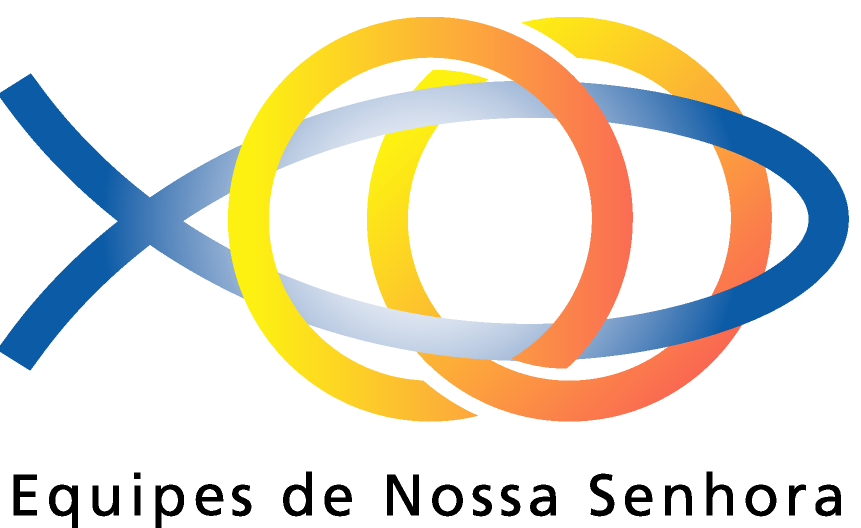 RELATÓRIO DA REUNIÃO MENSALPROVÍNCIA NORTE  REGIÃO NORTE IISETOR   ______________________EQUIPE Nº: _______     NOSSA SENHORA_________________________________C.R.E.: ______________________________	S.C.E.:__________________________C.A.: ______________________________	C.L.: ____________________________REUNIÃO PREPARATÓRIA Local:_________________________________________________Data:___/___/___Presenças:_______________________________________________________________________________As respostas do Tema de Estudo foram entregues para a reunião? __________________________________Os casais que participaram da Preparatória fizeram uma análise da reunião anterior? ___________________REUNIÃO MENSAL Local: _________________________________Data:___/__/___Horário de início:_____________________	Horário de término:__________________ O roteiro da Reunião Mensal foi entregue com antecedência aos casais, ao SCE e ao CL? _______________Todos os casais estavam presentes? Se houve faltas, justifique. ____________________________________________________________________________________________________________________________O tempo de duração da reunião foi suficiente e bem distribuído para se desenvolver as cinco partes da reunião ou houve prejuízo de qualidade em alguma parte? ________________________________________________________________________________________________________________________________MOMENTO DE ORAÇÃODescreva como foi o momento de oração observando os seguintes itens: Reflexão e oração em resposta à Palavra, intenção particular, oração conclusiva do SCE e oração litúrgica.________________________________________________________________________________________________________________________________________________________________________________________________________________________________________________________________________PARTILHADescreva a partilha observando os seguintes itens: Abertura de coração e vivência dos PCE;Pontos importantes;Participação do SCE neste momento.________________________________________________________________________________________________________________________________________________________________________________________________________________________________________________________________________________________________________________________________________________________________________________________________________________________________________________________PÔR EM COMUMDescreva o Pôr em Comum, considerando os seguintes itens:Espontaneidade ao compartilhar suas vidas;Abertura entre os casais;Entrosamento e convivência entre os membros da Equipe e seu SCE. ________________________________________________________________________________________________________________________________________________________________________________________________________________________________________________________________________Quanto ao aproveitamento da Carta Mensal, que é “seiva” do Movimento, a Equipe apresentou o seguinte desempenho:________________________________________________________________________________________________________________________________________________________________________________________________________________________________________________________________________TEMA DE ESTUDODescreva considerando o entendimento dos casais durante a reunião (de Estudo e Mensal).________________________________________________________________________________________________________________________________________________________________________________________________________________________________________________________________________REFEIÇÃODescreva considerando o clima vivido, a partilha dos alimentos.________________________________________________________________________________________________________________________________________________________________________________________________________________________________________________________________________CONTRIBUIÇÃOValor arrecadado nesta reunião: R$ ____________ Depositado em:___/___/___ (Prazo cinco dias úteis pós-reunião)VIDA DE EQUIPE NO MOVIMENTO Descreva a participação da Equipe nos eventos do Setor, da Região e da Província.________________________________________________________________________________________________________________________________________________________________________________________________________________________________________________________________________________________________________________________________________________________________CONSIDERAÇÕES FINAIS________________________________________________________________________________________________________________________________________________________________________________________________________________________________________________________________________________________________________________________________________________________________________________________________________________________________________________________________________________________________________________________________________________PRÓXIMA REUNIÃOData:_________________Local:________________________________________Casal animador: _____________________________________________________ Reunião preparatória: ____/____/____ Data ____/____/____ __________________________________________(CRE)Obs: Relatório em duas vias (uma para o CL e outra para arquivo da Equipe). Entrega para o CL até cinco dias após a realização da Reunião Mensal.